Внеклассное открытое мероприятие на тему «Липецк - моя малая Родина».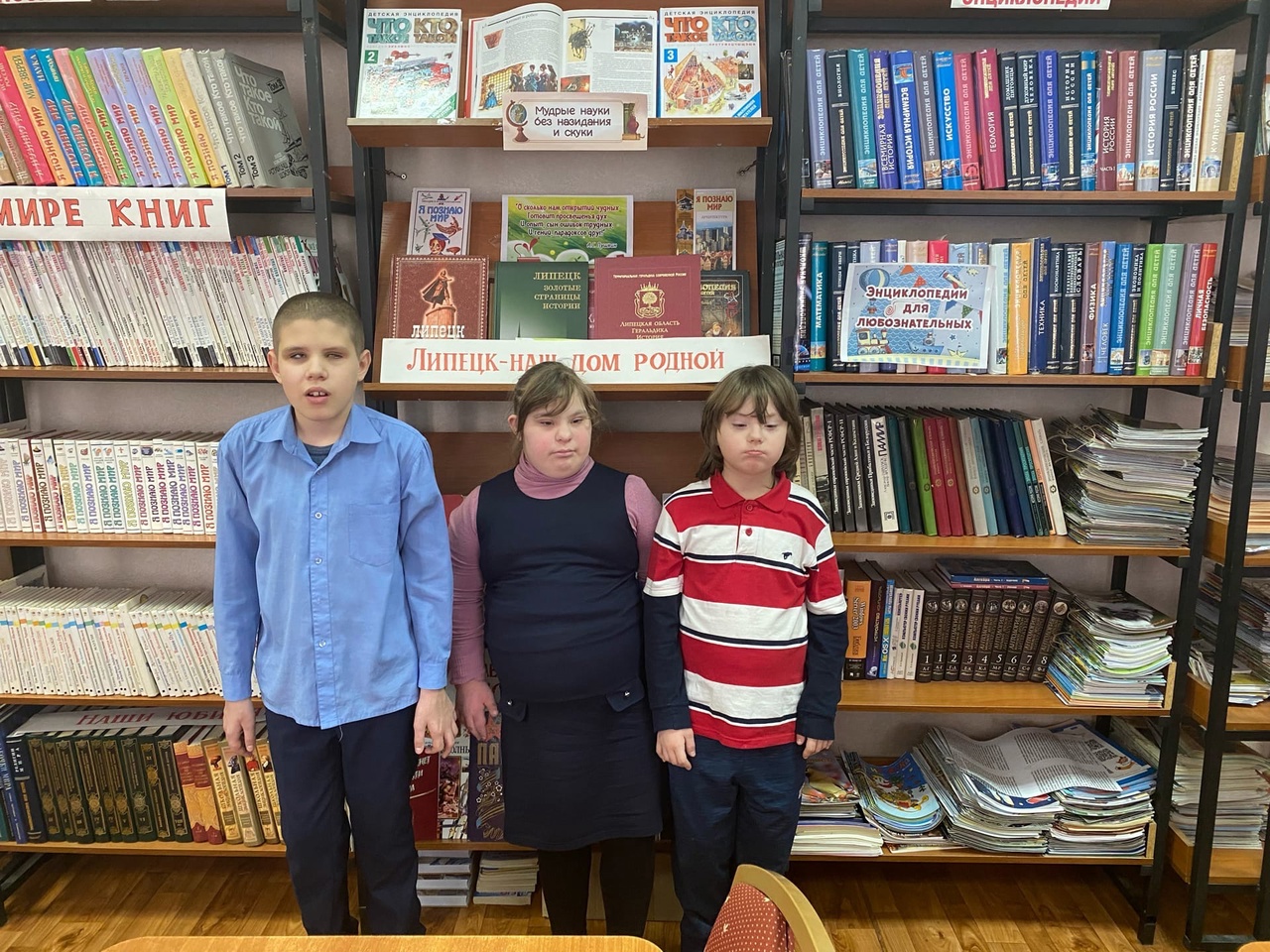 Образовательные задачи:	
- Расширить представления учащихся о городе Липецке, его достопримечательностях и памятных местах.	
- Закрепить представления младших школьников о себе как о жителях  города (липчане, липчанка, липчанин), обогащать словарь детей.	
- Формировать у детей понятие «малая Родина» 	
- Формирование и сохранение школьных ценностей и традиций.Развивающие задачи:	
-Развивать воображение, мышление, способствовать речевой активности учащихся.Воспитательные задачи:	
- Воспитывать гражданские и патриотические чувства: гордость за свою малую Родину, желание сделать её лучше.	
- Воспитывать интерес к прошлому и настоящему  города Липецка.Оборудование: мультимедийная установка, слайды с  фотографиями Липецка, буквы из картона, листочки с изображением солнышка, цветные карандаши,  запись песни о Липецке Олега Митяева, стаканчики с минеральной водой, ножницы, цветные картинки с видами Липецка.Ход мероприятия 	
Эпиграф: Нет в мире краше Родины нашей.
                                                        (Пословица)I.Орг. момент (эмоциональный настрой учащихся) 	
Учитель: Здравствуйте, дорогие ребята! Сегодня мы собрались в читальном зале библиотеки для того, чтобы поговорить об очень важном для каждого человека - о родине, родном городе, в котором живем мы, наши близкие люди. 	
II. Актуализация опорных знаний.	
Учитель обращает внимание на большой воздушный шар на плакате, к которому прикреплено письмо от Незнайки. 	
-Ребята, а что это за воздушный шар? Давайте повнимательней рассмотрим его. Оказывается к нему прикреплено письмо от Незнайки. Наверняка вы хотите знать, что в нем написано.	
 Учитель читает письмо от Незнайки.	
- Здравствуйте, ребята! Меня зовут Незнайка. Я летел на воздушном шаре и увидел внизу ваш город. Мне стало интересно как он называется и кто в нем живет. Я хотел приземлиться и узнать -  это ваша большая Родина или малая Родина: как мой Цветочный город. Но подул сильный ветер и меня унесло назад. Помогите мне, пожалуйста, разобраться и пришлите видеописьмо по адресу: Цветочный город, ул. Колокольчиков, дом 1, кв. 16, Незнайке.		
Учитель: Ребята, поможем Незнайке разобраться. 	
III. Сообщение темы и цели занятия.	
Чтение стихотворения. С каждым годом всё краше,
Дорогие края…
Лучше Родины нашей
Нет на свете, друзья.Учитель: О чём, ребята, говорится в этом  стихотворении? (о Родине,  о родном крае,  у каждого человека на земле есть Родина.)	
Учитель: Как вы думаете, что такое  -  большая Родина? (Ответы детей: большая Родина – это  наша  страна Россия, в которой мы родились и живём. Родина, это земля, на которой живут и трудятся жители нашей страны – Россияне, наша Родина очень большая, в ней много городов, сел, рек, морей )	
Учитель: А вот есть такое выражение как «малая Родина». Ребята, давайте порассуждаем, что же такое «малая Родина». Давайте возьмем нашу палочку-рассуждалочку, у кого она в руках, тот и говорит. (Рассуждения детей: это наш родной дом, это наша школа, это мой город).	
Учитель: Да, в большой стране у каждого человека есть свой маленький уголок – город, улица, дом, где он родился. Это его малая Родина. Для нас малая Родина –это наш город. Ребята, а Незнайка хочет узнать название нашего город. 	
IV. Самостоятельное применение знаний. 	
Д/И «Живое слово» (составь название города из букв)	
Учитель: Хотите поиграть в игру «Живое слово»? Нужно из букв составить название нашего города, в этой игре должны принять все ребята нашего класса (учитель раздает конверты с набором букв, дети составляют слово). 	
Звучит песня Олега Митяева о городе Липецке	.
Учитель: Прочитаем все вместе, какое получилось слово? Дети читают слово Липецк.
Учитель: Липецк это маленькая  часть большой страны – нашей Родины России.
-Ребята, нам необходимо совершить  небольшую экскурсию по  нашему городу. (Предлагает  детям для просмотра слайды с фотографиями  нашего города на мультимедийной установке и  назвать те места, которые им  знакомы: ж/д вокзал, Соборная площадь, площадь Петра Первого, площадь героев, памятник А.С. Пушкину, памятник танкистам, памятник Авиаторам, драматический театр, театр кукол, Липецк – город фонтанов).	
Учитель: Молодцы, ребята, хорошо знаете достопримечательности города Липецка. Учитель: Молодцы ребята! Отлично справились. Ребята, в нашем городе есть еще одно замечательное место, которые вы еще не назвали. А  чтобы вы быстрей его вспомнили,  я предлагаю вам попить воды (дети пьют минеральную воду).	
Учитель: Ребята, а  теперь вы можете назвать место, где в нашем городе можно  попить минеральной воды? (в Нижнем парке).	
Учитель: Как вы думаете, как называют  людей, которые живут  в городе Липецке? (дети произносят вместе с учителем слова – липчане, липчанин, липчанка). 	
Учитель: Мы любим свой родной город, свою землю. Издавна русский народ свою землю славит. Много в народе сложено  об этом пословиц и поговорок и вы некоторые из них вы  уже знаете. Предлагаю вам прочитать пословицу, которую мы взяли в качестве эпиграфа к нашему мероприятию. 	

Дети прочитывают пословицу- Нет в мире краше Родины нашей. 	

Учитель: Эти слова о значении Родины для каждого человека.	
- Велика земля,  а Родина милее. Дома всегда лучше. Родина у человека одна. Наш город Липецк для нас является родным городом, малой Родиной.	
V. Итог занятия. 	
Учитель: В читальном зале библиотеки нашей школы хранится огромное количество книг о наше родном городе, есть выставка «Липецк-наш дом родной». И сейчас мы все вместе сфотографируемся возле этой выставки книг о Липецке. А фотографию с нашего мероприятия мы отправим Незнайке, чтобы он знал, что город Липецк- наша малая родина, как для него Цветочный город, где он  родился и живет (дети фотографируются у стенда книг о городе Липецке).	
VI. Рефлексия.	
 На альбомном листе нарисовано солнышко. Учитель предлагает раскрасить лучики солнышка желтыми карандашами и отправить все детские рисунки с этого мероприятия Незнайке.  